にじがすきです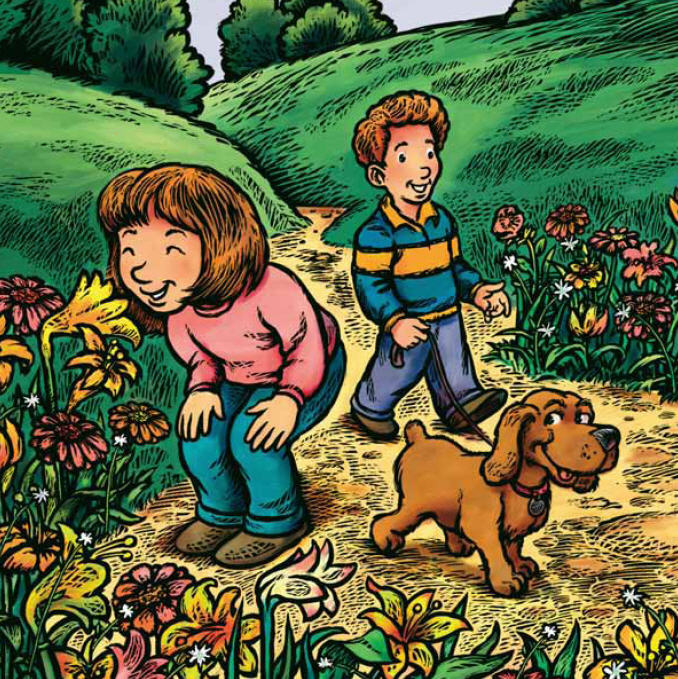 あめあがりのあたらしいせかいをみてるよう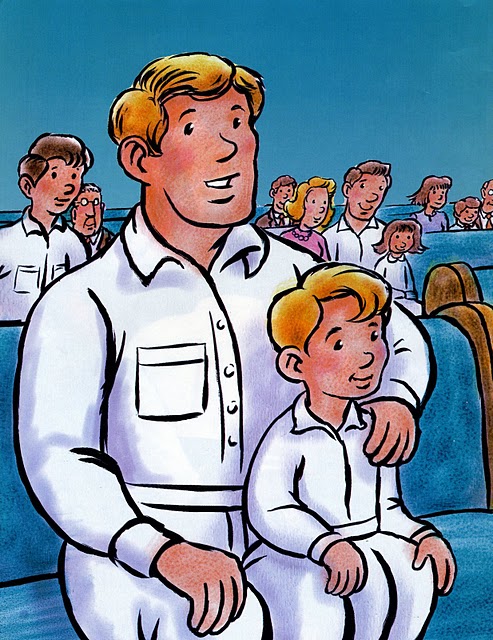 このせかいのようにきよくなり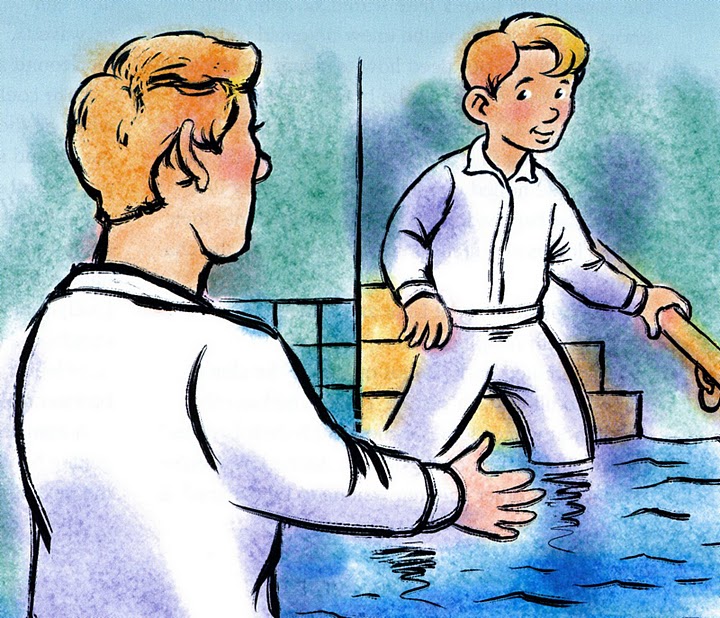 いつかしゅのみもとかえーりたい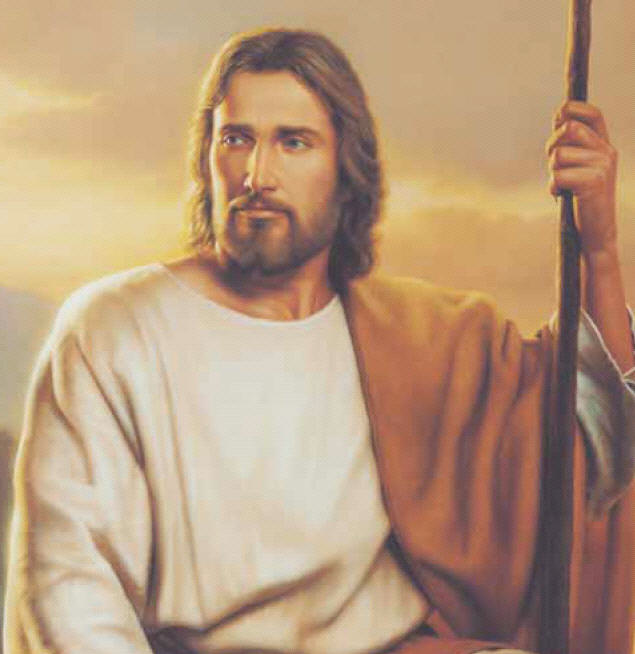 つみあらいさる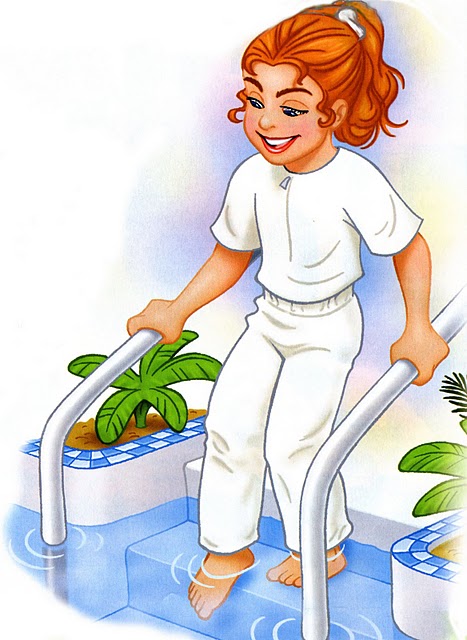 バプテスマはあたらしいひにちのはじまりです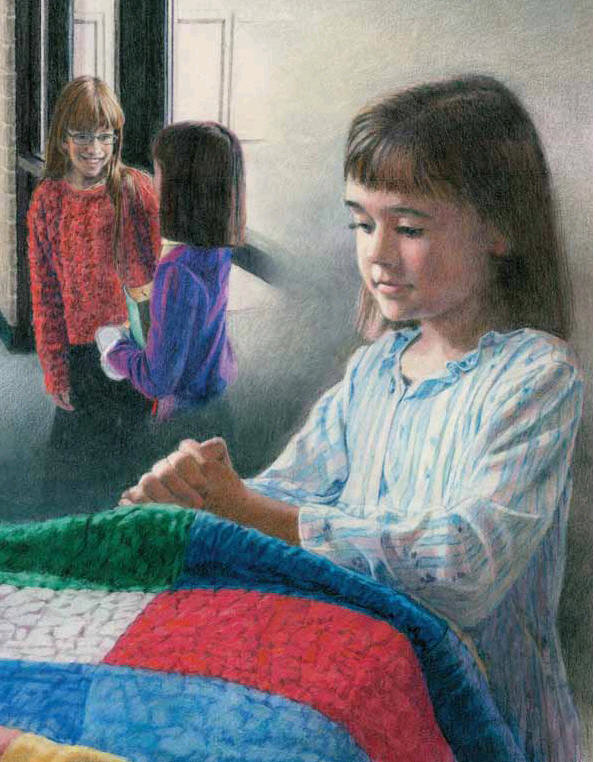 このせかいのようにきよくなり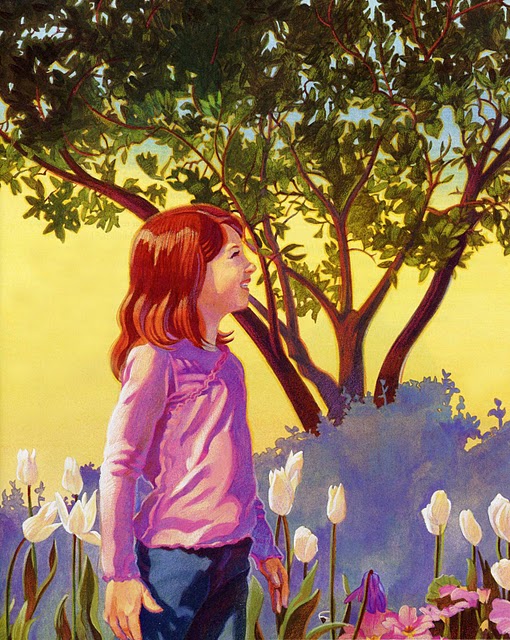 いつかしゅのみもとかえーりたい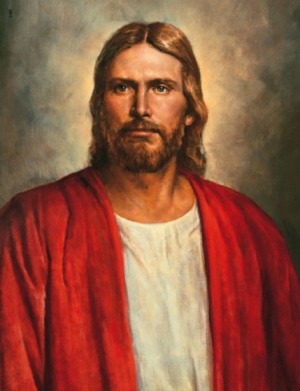 